АМАНАКСКИЕ                                             Распространяется    бесплатноВЕСТИ 09 ноября  2023г                                                                                                                                                              № 56 (626) ОФИЦИАЛЬНОИнформационный вестник Собрания представителей сельского поселения Старый Аманак муниципального района Похвистневский Самарской областиОбщероссийская антинаркотическая акция "Призывник"
В период с 1 октября по 1 декабря 2023 года Министерством внутренних дел Российской Федерации во взаимодействии с Министерством обороны России проводится 2 этап Общероссийской антинаркотической акции «Призывник».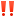 
Целью акции является организация и проведение мероприятий, направленных на профилактику незаконного оборота наркотических средств и психотропных веществ среди молодежи призывного возраста. В рамках акции пройдут антинаркотические лекции и беседы, разъяснение негативных последствий незаконного потребления наркотических средств и существующей ответственности за участие в их незаконном обороте среди обучающихся образовательных организаций, а также акции по духовно-нравственному и военно-патриотическому воспитанию, пропаганде здорового образа жизни, военно-спортивные военно-патриотические игры, фестивали, спартакиады.
Акция касается молодых людей, достигших возраста первоначальной постановки на воинский учет, учащихся военных образовательных учреждений среднего и высшего профессионального образования, призывников, подлежащих отправке к месту прохождения военной службы, военнослужащих по призыву.Сообщить об известных фактах распространения и потребления наркотических средств и психотропных веществ можно круглосуточно:- на телефон дежурной части ГУ МВД России по Самарской области: 8(846)278-22-22, 8(846)278-22-23; - на телефон дежурной части МО МВД России «Похвистневский» 8(84656)2-34-69, или по номеру «102»;- с помощью сервиса «Прием обращений», расположенного на официальном сайте https://63.мвд.рф.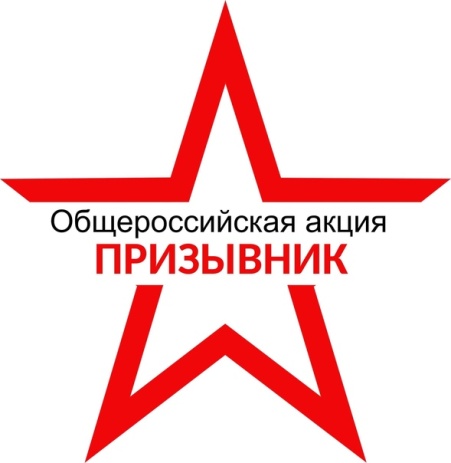 С 1 по 10 ноября проходит заключительный этап Всероссийского конкурса МВД России «Народный участковый-2023». Самарскую область на федеральном уровне представляет участковый-уполномоченный полиции из города Самары старший лейтенант полиции Виталий Михайлин.«Опытный и исполнительный сотрудник, верный товарищ, в любую минуту готов прийти на помощь каждому» - так отзываются о нем коллеги, руководство и жители обслуживаемой территории.Виталий Михайлин работает на одном административном участке, где проживают почти 3500 человек. Вверенная ему территория – это спальный район, где главное для жителей - это тишина, спокойствие, комфортность проживания, с обеспечением чего, по мнению руководства, участковый Михайлин добросовестно справляется.Старший лейтенант полиции уверен: чтобы участковый мог хорошо нести службу, у него должны быть авторитет и уважение среди населения. «Мы первыми приходим на выручку гражданам, которые сообщают нам о преступлениях и административных правонарушениях, и именно поэтому мы не можем их подвести – рассказывает Виталий, – а еще участковому нужно уметь незамедлительно принимать правильные решения. И главная награда для участкового уполномоченного полиции – это, конечно же, искренняя благодарность граждан».Отдать свой голос за нашего земляка можно на сайте издательского дома «Комсомольская правда».https://clck.ru/36J9ui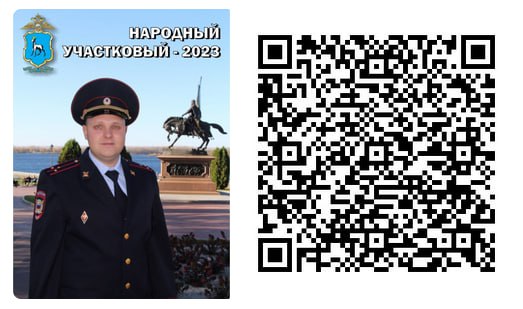 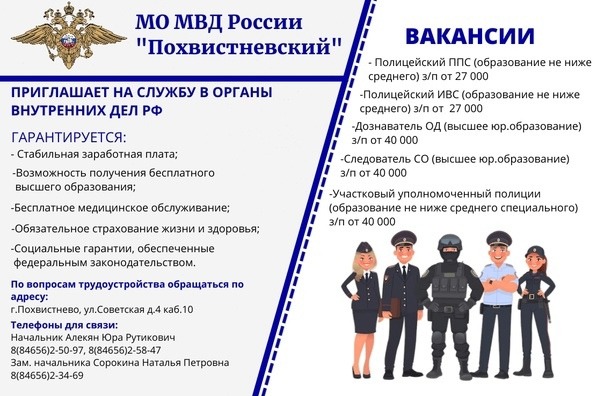 Адрес: Самарская область, Похвистневский          Газета составлена и отпечатана                                                                район, село Старый Аманак, ул. Центральная       в администрации сельского поселения                                                        37 а, тел. 8(846-56) 44-5-73                                             Старый Аманак Похвистневский район                                                      Редактор                                                                                               Самарская область. Тираж 100 экз                                                      Н.А.СаушкинаУЧРЕДИТЕЛИ: Администрация сельского поселения Старый Аманак муниципального района Похвистневский Самарской области и Собрание представителей сельского поселения Старый Аманак муниципального района Похвистневский Самарской областиИЗДАТЕЛЬ: Администрация сельского поселения Старый Аманак муниципального района Похвистневский Самарской области